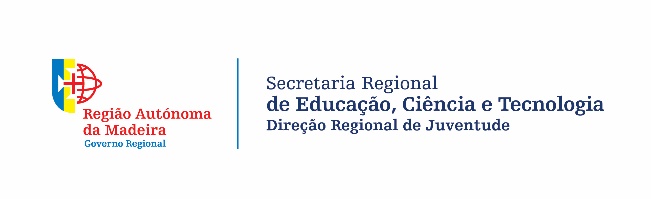 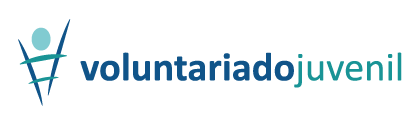 A preencher pela Direção de Serviços de Apoio à JuventudeEntidade Promotora do Projeto1. 	Nome da Entidade:      2. 	Morada:       Código Postal:         -            3. 	N.º de Contribuinte:                  4. 	Telefone:       Telemóvel:           	Email:      5. Gestor do Projeto:           (Nome do responsável pela execução do projeto e acompanhamento dos voluntários)Caraterização da Entidade PromotoraCaraterização do Projeto1. Designação do Projeto:      2. Áreas de Intervenção: Âmbito social, nomeadamente no apoio a crianças, idosos e portadores de deficiência                            Promoção ambiental Promoção, divulgação e recuperação do património histórico e cultural Outras, de reconhecido interesse social      Especifique:      3. Objetivos:4. Atividades a desenvolver pelos jovens voluntários:(Descreva de forma sucinta as atividades, bem como a metodologia de trabalho. Caso considere necessário, apresente em anexo o respetivo Projeto)5. Localização do Projeto: (Local de prestação da atividade)Morada:       Código Postal:         -            	  Telefone:        Fax:      Email:      Duração do ProjetoRecursos materiais e humanos a afetar ao projeto:1. Indique os recursos materiais que colocará à disposição do projeto (transporte, alimentação, outros).2. Indique os recursos humanos que dispõe para a execução e acompanhamento do projeto.3. A entidade promotora dispõe de seguro para os jovens voluntários?   Sim      Não     (Em caso afirmativo, anexar comprovativo do mesmo)Termo de ResponsabilidadeA entidade promotora signatária do presente formulário declara, para os devidos efeitos, ter tomado conhecimento integral do Regulamento do Programa Voluntariado Juvenil, promovido pela Direção Regional de Juventude, comprometendo-se a cumprir as regras constantes do mesmo. Local:      Data:    /    / 2020Assinatura do Representante Legal da Entidade(É obrigatória a utilização do carimbo, sempre que aplicável)_______________________________________________ANEXOIdentificação dos JovensNos termos do regulamento do Programa Voluntariado Juvenil é obrigatório apresentar em anexo cópia do Cartão de Cidadão/Número de Contribuinte e documento comprovativo do IBAN do(a) candidato(a), tendo este que ser o original emitido pela entidade bancária. Os candidatos com idade inferior a 16 anos e respetivos encarregados de educação devem obrigatoriamente prestar o seu consentimento para o tratamento dos dados pela DRJ e departamentos do Governo Regional da Madeira, cuja utilização é exclusiva para os procedimentos, ao abrigo do presente programa.Candidato(a) 1Nome:        Data de Nascimento:    /    /     Morada:      Código Postal:         -              Habilitações literárias:      Email:        Telefone:       Telemóvel:      N.º do CC:        Data de validade:    /    /      N.º de Contribuinte:                    Banco:         IBAN:      Candidato(a) 2Nome:        Data de Nascimento:    /    /     Morada:      Código Postal:         -              Habilitações literárias:      Email:        Telefone:       Telemóvel:      N.º do CC:        Data de validade:    /    /      N.º de Contribuinte:                    Banco:         IBAN:      Candidato(a) 3Nome:        Data de Nascimento:    /    /     Morada:      Código Postal:         -              Habilitações literárias:      Email:        Telefone:       Telemóvel:      N.º do CC:        Data de validade:    /    /      N.º de Contribuinte:                    Banco:         IBAN:      Candidato(a) 4Nome:        Data de Nascimento:    /    /     Morada:      Código Postal:         -              Habilitações literárias:      Email:        Telefone:       Telemóvel:      N.º do CC:        Data de validade:    /    /      N.º de Contribuinte:                    Banco:         IBAN:      Candidato(a) 5Nome:        Data de Nascimento:    /    /     Morada:      Código Postal:         -              Habilitações literárias:      Email:        Telefone:       Telemóvel:      N.º do CC:        Data de validade:    /    /      N.º de Contribuinte:                    Banco:         IBAN:      Projeto n.º ____________________ /___________Data de Análise da DSAJ _______ / _______ / 2020Orçamento previsto _______________________ €Técnico___________________________________Início 	_______ / _______ / 2020Termo 	_______ / _______ / 2020N.º de Jovens 	________________N.º de Meses 	________________ Associação Juvenil ou equiparada Associação de Estudantes Entidade privada sem fins lucrativos  Grupo Informal de Jovens Registado no 	Registo Regional do Associativismo Juvenil       Entidade pública   1 Mês       2 Meses       3 Meses      4 MesesData de Início: 	   /    / 2020     Data de Fim: 	   /    / 2020